What is JVM ? Why is Java called the Platform Independent Programming Language? Explain the following line used under Java Program −public static void main (String args[ ])What is the difference between static and non-static variables?Where are the private variable accessed?What is the difference between an Abstract Class and Interface in Java?Explain the available thread states  in multithreading.What is default constructor and parameterized constructor ?What is the use of the Try…Catch block with suitable example ?Differentiate between arrays and vectors.Explain the use of FileInputStream class and FileOutputStream class`PART BAnswer  any five of  the following                                                                                            (6*5=30)Write a java program to find the sum of all integer  greater than 50 and lesser than  100Write a short  note on final class and final  method with suitable syntax.Explain method overloading with an example.Why strings are called as immutable? Mention  any three  string operationsExplain life cycle of an applet with a neat diagram.Give the steps to create and use java package with a suitable exampleDiscuss the role  synchronization in multithreading explain with suitable examplePART CAnswer  any two of  the following                                                                                           (10*2=20) Explain in detail the concept used  to implement   multiple-inheritance in  java with  a suitable      example  write a short  note onWrapper classVisibility control in Java.  Explain how to create and use applet in java using suitable program example. CA4315_A_19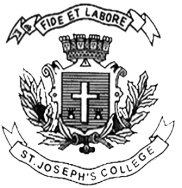 